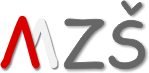 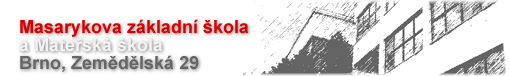 ZÁPISNÍ  LÍSTEK(nevyplňují žadatelé o odklad školní docházky)I.Jméno a příjmení dítěte: ___________________________________________________________Datum narození:  __________________________  Druh pobytu v ČR u cizinců (nutno doložit kopií dokladu): ___________________________________II.MŠ, kterou dítě navštěvovalo: _______________________________________________________Dítě bylo v MŠ vyšetřeno v PPP, SPC, …          	ano – neNázev : ____________________, důvod vyšetření:__________________________________ Mělo dítě v MŠ asistenta pedagoga?        		ano – neMělo dítě v MŠ jiná podpůrná opatření?		ano – neUpřesněte: _______________________________________________________________III. Dítě po odkladu školní docházky:			ano – ne Dítě nešestileté k 1. 9. 2024: 			ano – neMá dítě zdravotní znevýhodnění (alergie, chronické onemocnění, vada zraku – sluchu, epilepsie, …? 						ano – neUpřesněte: ______________________________________________________________Navštěvuje dítě logopedii a kde?  ____________________________________________Sourozenci v MZŠ a MŠ Zemědělská – jméno a příjmení, třída, MŠ:________________________________________________________________________ IV.Výuka AJ probíhá od 1. ročníku. S touto skutečností souhlasím.Zákonný zástupce byl informován, jak může do doby zahájení povinné školní docházky pomoci dítěti v jeho dalším rozvoji.V.V souladu s ustanovením Správního řádu upozorňujeme, že jako zákonní zástupci účastníků řízení máte možnost ještě před vydáním rozhodnutí ve věci přijetí vašich dětí k povinné školní docházce vyjádřit se k podkladům rozhodnutí, případně doplnit údaje do spisu.Seznámit se s obsahem spisu a vyjádřit se k podkladům rozhodnutí bude možné ve středu 
24. 4. 2024 od 13:00 do 15.00 hod. v kanceláři školy Zemědělská 29, Brno. (Tuto možnost stanovenou Správním řádem lze využít v případě, že by se po podání přihlášky k základnímu vzdělávání změnily skutečnosti rozhodné pro vydání rozhodnutí, v této souvislosti například místo trvalého pobytu dítěte do spádového obvodu školy. Pokud se v průběhu správního řízení o přijetí k povinné školní docházce u žadatele nic nezmění, není nutno vyvíjet v této souvislosti žádnou aktivitu ani se dostavit v určeném termínu do kanceláře školy. Pokud byste tuto zákonem stanovenou možnost využili, je nutno prokázat se v kanceláři průkazem totožnosti.)Jméno a příjmení zákonného zástupce: ___________________________________________ Podpis: _____________						Datum _________________     Trvalý pobyt dítěte ověřil/ověřila: _________________________________________________